Szkoła Podstawowa nr 279 im. Batalionów AK „Gustaw” i „Harnaś” 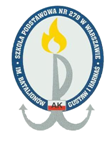 Warszawa, ul. Cyrklowa 1Telefon/fax 0 22 810 35 44DZIELNICOWY KONKURS „ZAKAZANE PIOSENKIW 1OO-LECIE ODZYSKANIA NIEPODLEGŁOŚCI”Cele konkursu:Uczczenie setnej rocznicy odzyskania niepodległości.Spotkanie młodzieży ze świadkami historii – żołnierzami Armii Krajowej.Popularyzacja piosenek o charakterze patriotycznym.Założenia konkursowe:Konkurs adresowany jest do uczniów szkół podstawowych.Warunkiem uczestnictwa w konkursie jest solowe wykonanie piosenki o charakterze patriotycznym.Przepisy organizacyjne:Uczestnik konkursu wykonuje piosenkę o charakterze patriotycznym.Karty uczestnika (załącznik nr 1) oraz zgody rodziców/prawnych opiekunów na udział ucznia w konkursie (załącznik nr 2) należy składać do 5 listopada 2018 r. osobiście w sekretariacie szkoły, faxem lub mailem na adres szkoły sp279@edu.um.warszawa.pl.Szkołę może reprezentować maksymalnie 3 uczestników. Eliminacje przeprowadzane są przez szkoły we własnym zakresie.Konkurs odbędzie się w poniedziałek 19 listopada 2018 r. o godzinie 9.30. Soliści wykonują utwór a capella, przy akompaniamencie instrumentu lub podkładu muzycznego nagranego na nośniku audio.Wyniki konkursu zostaną ogłoszone na stronie internetowej Szkoły: www.sp279.edupage.org do dnia 20 listopada 2018 roku.Uroczyste wręczenie nagród odbędzie się 23 listopada 2018 r. podczas Święta Szkoły. Zwycięzcy wykonają nagrodzony utwór. Nauczycielom przygotowującym dzieci do konkursu zostaną wręczone pamiątkowe podziękowania.Postanowienia końcoweJury konkursu powołuje organizator. Ocena komisji konkursowej jest ostateczna i nie podlega jakimkolwiek odwołaniom.Organizator ma prawo dokonać podziału uczestników na grupy wiekowe.Załącznik nr 1Zgłoszenie udziału w konkursie„Zakazane piosenkiw 1oo-lecie odzyskania niepodległości”Prosimy o wypełnienie karty zgłoszenia drukowanymi literami.Nazwa szkoły: ………………………………………………………………………………………...………Adres: …………………………………………………………………………..…………………….Telefon: …………………………………………………………………………..…………..………..Nauczyciel zgłaszający ucznia: …………………………………………………………………………………………..……Imię i nazwisko ucznia: ………………………………………………………………………………………………..Klasa:………………………………………………………………………………………………..Tytuł utworu: …………………………………………………………………………..……………………..……………………………………………..…….podpis nauczycielaZałącznik nr 2ZGODAZgoda rodziców/opiekunów prawnych na udział ucznia w Dzielnicowym Konkursie „Zakazane piosenki w 1oo-lecie odzyskania niepodległości”.1. Ja………………………………………………………………(imię i nazwisko rodzica/opiekuna prawnego), wyrażam zgodę na udział mojego syna/mojej córki…………………………………………………………………. (imię i nazwisko ucznia) w Dzielnicowym Konkursie „Zakazane piosenki w 1oo-lecie odzyskania niepodległości”.2. Wyrażam zgodę na przetwarzanie danych osobowych mojego dziecka w celu związanym z funkcjonowaniem SP 279, które obejmować może umieszczenie na szkolnej tablicy ogłoszeń oraz szkolnej stronie internetowej:wizerunku dziecka utrwalonego na zdjęciach/nośnikach wideo podczas trwania i ogłoszenia wyników Dzielnicowego Konkursu „Zakazane piosenki w 1oo-lecie odzyskania niepodległości”.danych dziecka w postaci imienia, nazwiska, klasy, szkoły umieszczanych w związku z jego ewentualnymi osiągnięciami w Dzielnicowym Konkursie „Zakazane piosenki w 1oo-lecie odzyskania niepodległości”.3. Oświadczam, że wyrażam zgodę na przetwarzanie moich danych osobowych, które podaję powyżej, do celów związanych z udziałem w Dzielnicowym Konkursie „Zakazane piosenki w 1oo-lecie odzyskania niepodległości”.…………………………………………………….(data, podpis rodzica/opiekuna prawnego)